اختبار مادة المهارات الرقميةمنتصف الفصل الدراسيللصف الثاني المتوسطالفصل الدراسي الثالث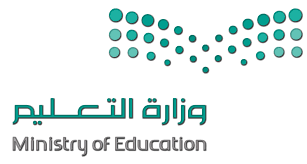 المملكة العربية السعوديةوزارة التعليمإدارة التعليم منطقة الجوفمتوسطة فاطمة الزهراءالسؤال الأول :  ضعي علامة    امام العبارات الصحيحة وعلامة     امام العبارات الخاطئة :  كلما زادت جودة الوسائط المتعددة كلما زاد الحجم واحتاجنا ملفات ذات سعة تخزين اعلى (         )معدل البت هو كمية التفاصيل في الصوت (       ) البكسل هي المربعات الصغيرة مجمعه جنبا الى جنب لتكوين الصورة (        )كاميرا الفيديو الرقمية افضل من تصوير الجهاز الذكي  (       )السؤال الثاني :  اختاري رمز الإجابة الصحيحة فيما يلي :اختبار مادة المهارات الرقميةمنتصف الفصل الدراسيللصف الثاني المتوسطالفصل الدراسي الثالثالمملكة العربية السعوديةوزارة التعليمإدارة التعليم منطقة الجوفمتوسطة فاطمة الزهراءالسؤال الأول :  ضعي علامة    امام العبارات الصحيحة وعلامة     امام العبارات الخاطئة :  كلما زادت جودة الوسائط المتعددة كلما زاد الحجم واحتاجنا ملفات ذات سعة تخزين اعلى (    صح     )معدل البت هو كمية التفاصيل في الصوت (     خطأ  ) البكسل هي المربعات الصغيرة مجمعه جنبا الى جنب لتكوين الصورة (   صح     )كاميرا الفيديو الرقمية افضل من تصوير الجهاز الذكي  (   صح    )السؤال الثاني :  اختاري رمز الإجابة الصحيحة فيما يلي :